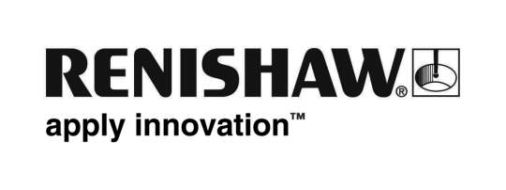 Neues von RenishawDezember 2012 – zur sofortigen Freigabe	Weitere Informationen: Chris Pockett, +44 1453 524133Erste chirurgische Eingriffe des Renishaw neuro | mate® - Roboters in Nizza, FrankreichDas Unternehmen Renishaw freut sich bekannt zu geben, dass die neurochirurgische Abteilung der Universitätsklinik - Pasteur in Nizza, Frankreich die ersten roboter-assistierten neurochirurgischen Eingriffe mit Hilfe des stereotaktischen Systems neuro | mate® durchgeführt hat.Die Universitätsklinik Nizza hat sich, nach ausgiebiger Prüfung verschiedener Technologien, für das neuro | mate® - System entschieden.Prof. Philippe Paquis, Direktor der Abteilung für Neurochirurgie an der Universitätsklinik Nizza sagte, „ Der Operationsroboter neuro | mate® erlaubt es uns die Qualität des Patientenmanagements bei der tiefen Hirnstimulation zu verbessern, unter Vermeidung eines Rahmens und ohne Verlust an Präzision bei der Zielerreichung“.„Bereits nach wenigen durchgeführten rahmenlosen Biopsien mit dem neuro | mate® - System haben wir schnell erkannt, wie das System uns geholfen hat unseren Workflow zu vereinfachen. Die Prozedur ist einfacher, es erlaubt uns den Zugang auch zu schwer erreichbaren Zielen, es hilft uns unsere Arbeitsabläufe zu beschleunigen und Operationszeit zu sparen und letztendlich verbessert die rahmenlose Konfiguration den Komfort für die Patienten, “ ergänzt Dr. Denys Fontaine, der die ersten neuro | mate® - Prozeduren in dieser Klinik durchgeführt hat. „Wir haben außerdem einige Eingriffe mit dem neuro | mate® - System  zur tiefen Hirnstimulation durchgeführt und waren sehr beeindruckt von der bildgestützten Bestätigung der präzisen Elektrodenplatzierung. Wir freuen uns schon sehr auf den Einsatz des neuro | mate® - Systems bei neuro - endoskopischen Eingriffen“.Dr. Abed Hammoud, Geschäftsführer von Renishaw-Mayfield sagte, „ Diese jüngste Installation eines neuro | mate® - Systems zeigt einmal mehr das Vertrauen von weltweit führenden Neurochirurgen in die Fähigkeiten des stereotaktischen Operationsroboters neuro | mate® und in das Serviceteam von Renishaw-Mayfield ihnen bei der bestmöglichen Patientenversorgung zu helfen.- ENDE –Anmerkung zum  HerausgeberRenishaw ist ein global agierendes Unternehmen mit Kernkompetenzen in der Messtechnik, Bewegungssteuerung, Spektroskopie, neurochirurgischen Produkten und der Präzisionsbearbeitung. Das Unternehmen beschäftigt über 3000 Mitarbeiter und hat Standorte in 32 Ländern und ist an der Londoner Börse gelistet (LSE:RSW). Das Unternehmen wird im Index FTSE 250 geführt.Für weitere Informationen besuchen Sie: www.renishaw.com 